Le système politique au Canada en 1905En te basant sur les informations qui t’ont été remises, explique, dans tes mots, ce qui caractérise le système politique en 1905.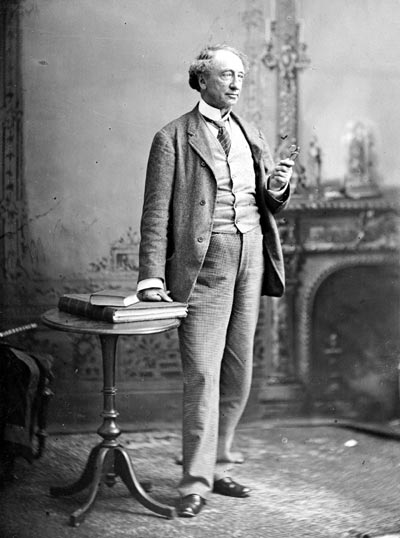 	Honoré Mercier				Honoré Mercier	    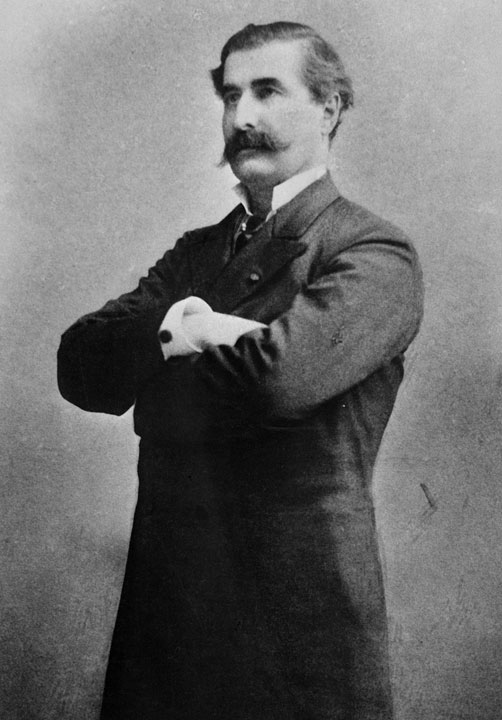 